 	 	□ Phone complaint  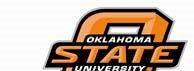 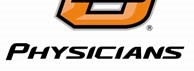 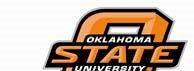 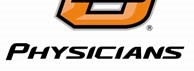 □ In-person complaint OKLAHOMA STATE UNIVERSITY CENTER FOR HEALTH SCIENCES PATIENT COMPLAINT FORM Every patient should have a reasonable expectation of care and services provided to him/her while at the OSU Center for Health Sciences Physicians Clinics. OSU Physicians Clinics are committed to addressing situations when those expectations are not met in a timely, reasonable, and consistent manner.  If staff at Oklahoma State University Center for Health Sciences (OSU-CHS) have fallen short of this goal, we want you to notify us. Please use the space provided below to describe your complaint/concern.  It is our intent to use this feedback to correct the situation and better serve you as our valued patient.  	 _______________________________________________________________________________ Name of Patient 	 	                      Date of Birth 	                            Telephone # ________________________________________________________________________________________________________ Representative or person completing form and relationship to patient 	 ______________________________________________________________    Date: ____________________________________ Signature I would like to make a complaint/report of concern about the following individual or clinic: Individual/Clinic Name: ____________________________________________________________________________________ Please tell us about your complaint/concern in the space provided below.  Be as specific as possible, to include date(s)/time(s) the event occurred.  Please use the back of this form if you need additional space. ______________________________________________________________________________________________________________________________________________________________________________________________________________________________________________________________________________________________________________________________________________________________________________________________________________________________________________ ______________________________________________________________________________________  This section to be completed by the reviewer: Date Received: _____________________________Reviewed by: ___________________________________________________ Reviewer’s Comments:       □ Treating Physician/Provider Consulted                   □ Department Chair Consulted                                                □ Staff Member Consulted:  □ Nursing      □ Front Office       □ Other-specify__________________ _______________________________________________________________________________________________ _______________________________________________________________________________________________ ______________________________________________________________________________________________________________________________________________________________________________________________  Action Taken: _____________________________________________________________________________________________ _______________________________________________________________________________________________ _______________________________________________________________________________________________ ______________________________________________________________________________________________________________________________________________________________________________________________  Patient was notified by □ Telephone   □   Mail    Date:   ___________________________________________________________ OSU Staff Member Signature:   ______________________________________________________________________________  Copy to QAPI Committee: Date: _______________________________________________________________________________ 